Summerville High School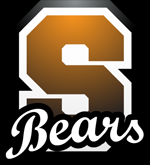 Junior Research PaperSources/Quotes/Analysis PlannerAssignment: Over the next three weeks, you will be conducting research to support your overall thesis for your Senior Project research paper. You will need to find SIX reliable sources and discuss the credibility of these sources. You will then need to find EIGHT quotes that support your thesis and present the commentary/analysis to explain the quote and discuss its significance. Please use the template provided below to plan your ideas. You may copy and paste the quotes into the quote portion of the template and then type your commentary/analysis in the column to the right. It is recommended that as you find your sources, you place the information into easybib.com to expedite the process. Please note: you have a Source template and a Quote/Analysis template. SOURCE #s _____ & _____							Name: _____________________________Thesis: Thesis: Source #_______: MLA formal works cited citation: Parenthetical citation with proper punctuation: Explanation of Source #_______:Is this source credible/reliable? How do you know this source is reliable? What information is it providing to help support your thesis? Is this source current and relevant? Source #_______: MLA formal works cited citation: Parenthetical citation with proper punctuation:Explanation of Source #_______:Is this source credible/reliable? How do you know this source is reliable? What information is it providing to help support your thesis? Is this source current and relevant?Quote:  Make sure to place the parenthetical citation at the end of the quote in proper MLA format. See source template to identify what words to place in parentheses and what punctuation to use.Commentary/Analysis: Five + sentences (refer to sentence frames) What does this quote/fact/paraphrased information mean? How does it specifically support my thesis? Why is this significant to my overall argument? What inferences can be made when reflecting upon this research? Quote 1:Commentary/Analysis:Quote 2:Commentary/Analysis:Quote 3:Commentary/Analysis:Quote 4:Commentary/Analysis:Quote 5:Commentary/Analysis:Quote 6:Commentary/Analysis:Quote 7:Commentary/Analysis:Quote 8:Commentary/Analysis:Quote 9:Commentary/Analysis:Quote 10:Commentary/Analysis:Quote 11:Commentary/Analysis:Quote 12:Commentary/Analysis:Quote 13:Commentary/Analysis:Quote 14: “………….” (Bick). Commentary/Analysis:Quote 15:Commentary/Analysis:Quote 16:Commentary/Analysis: